Художественно – эстетическое развитие: рисование «Украсим тарелку»Цель: расширять представления детей о чайной посуде, учить составлять узор в круге. Оборудование: силуэты блюдец белого цвета, краски, кисть, ватные палочки, баночка с водой, салфетки. 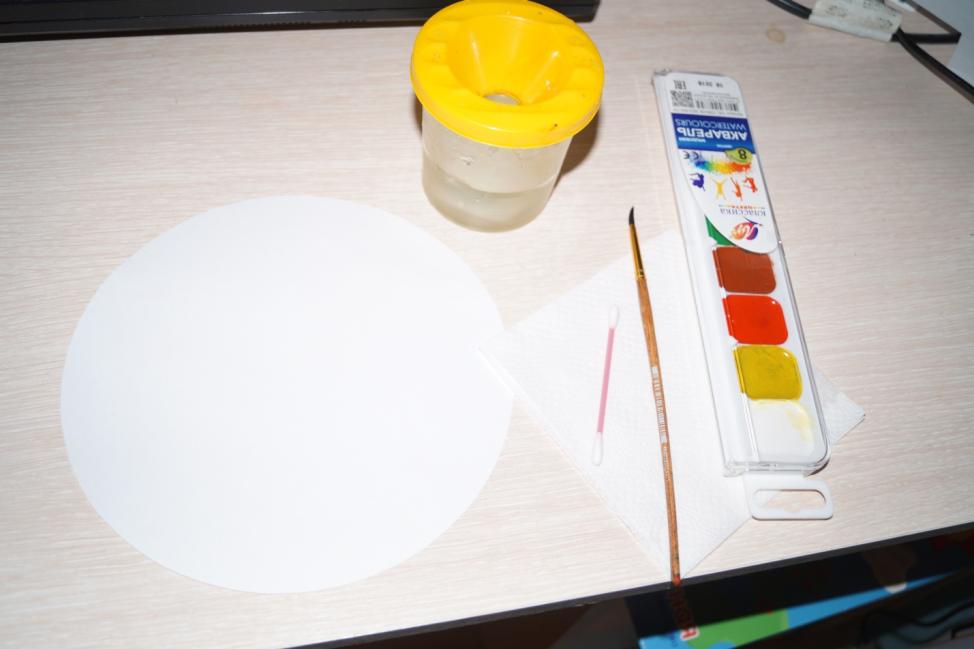 Широкой кистью нанести на альбомный лист много воды.  Затем на кисточку набрать акварельную краску и тонировать лист бумаги.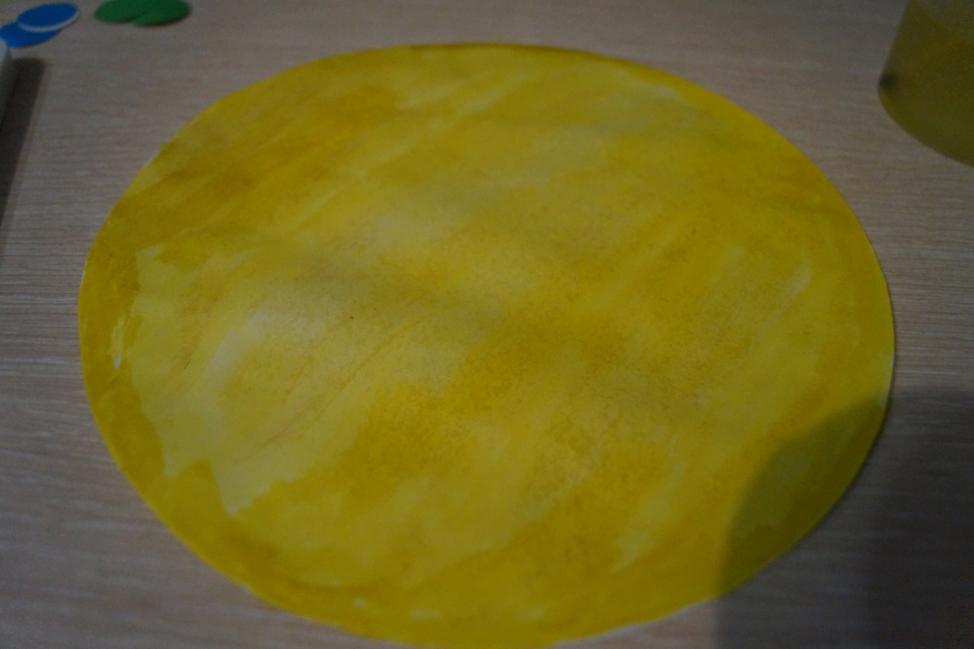 В центре «тарелки» кисточкой рисуем круг.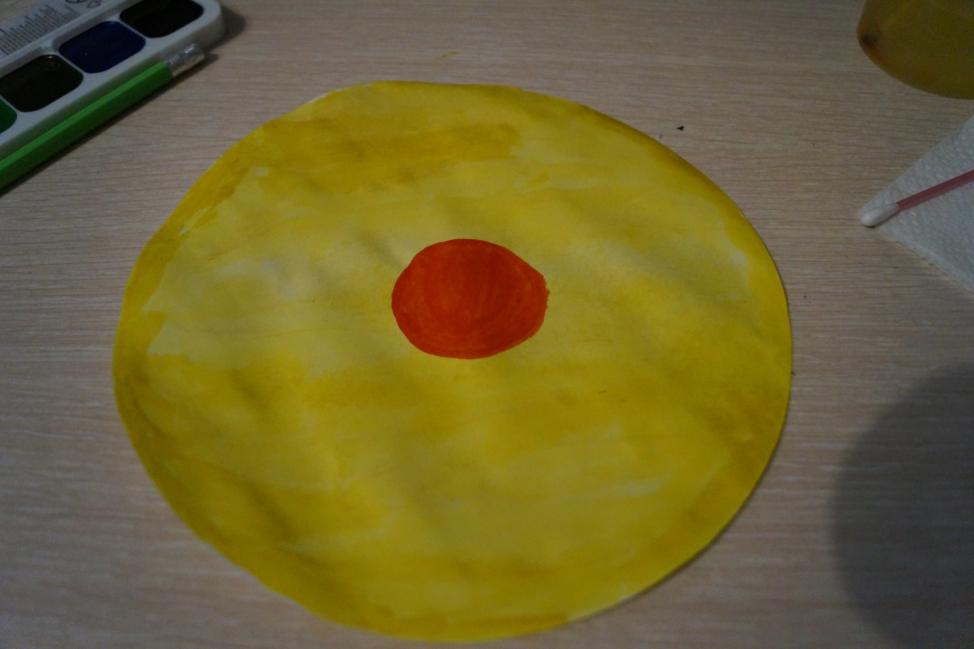 По краю «тарелки» наносим кисточкой узор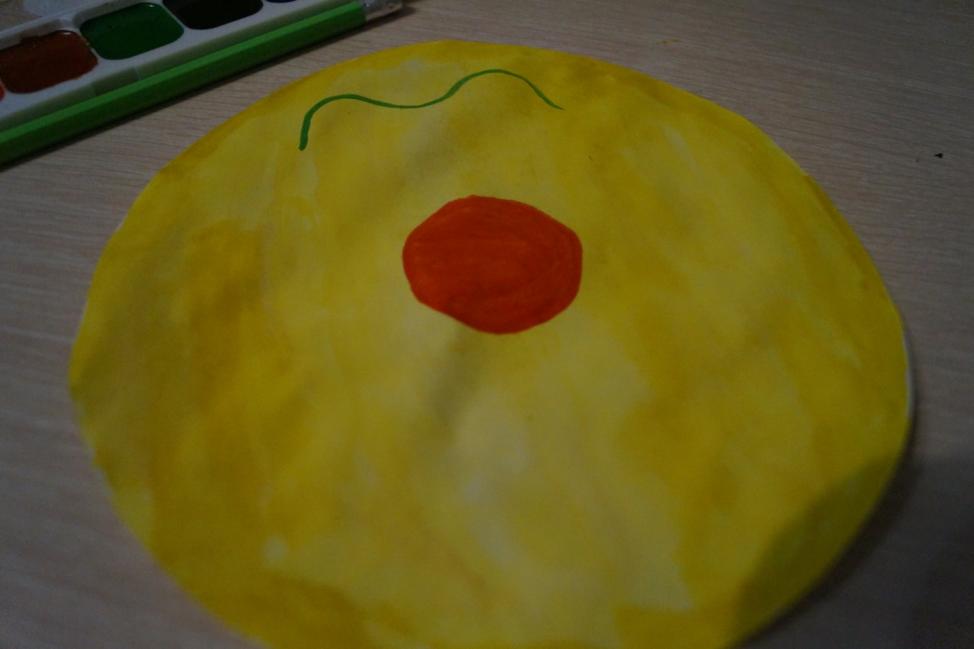 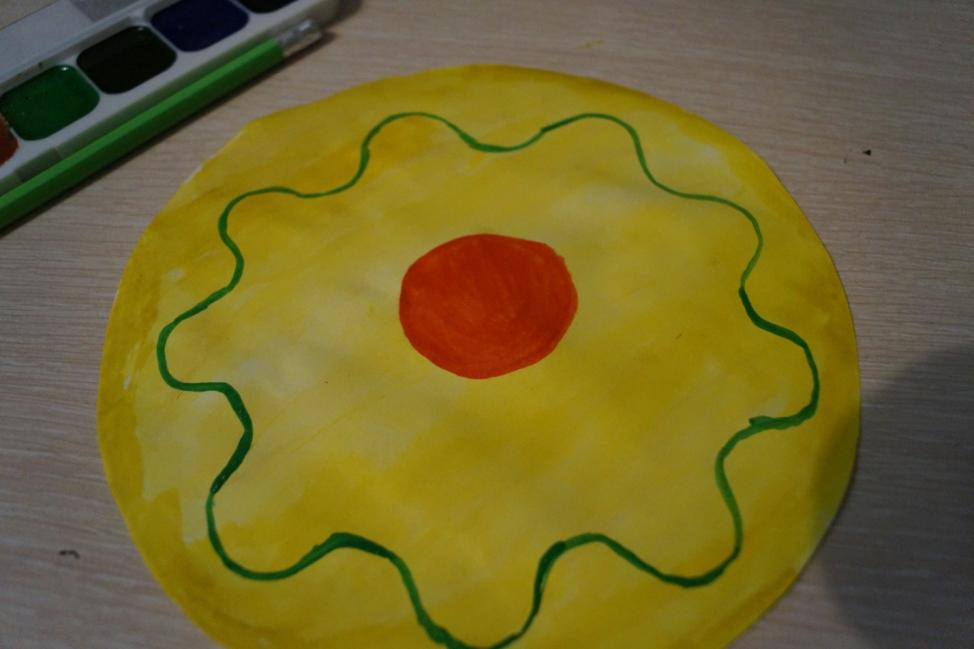 Ватной палочкой делаем кружочки (примакиваем)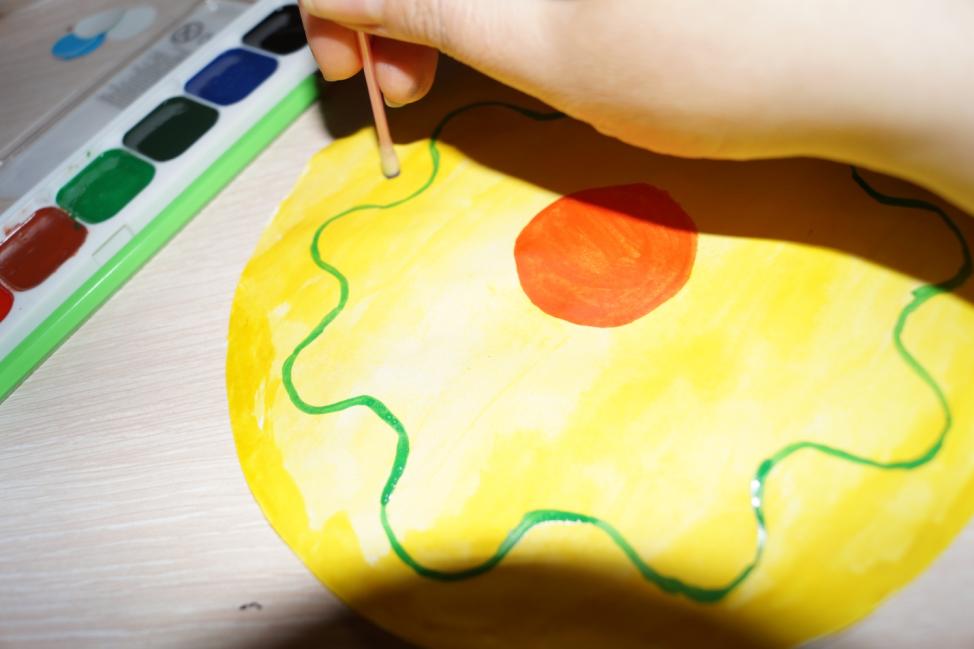 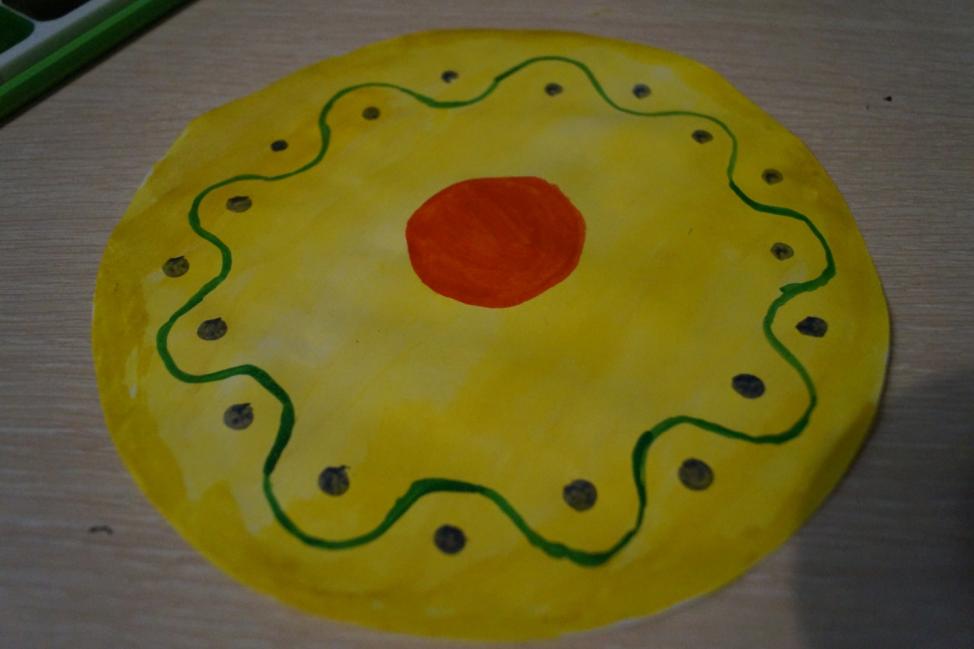 С нетерпением ждем ваших работ!